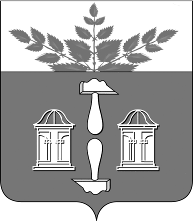 Тульская областьМуниципальное образование ЩЁКИНСКИЙ РАЙОНАДМИНИСТРАЦИЯ ЩЁКИНСКОГО РАЙОНАП О С Т А Н О В Л Е Н И ЕО внесении изменения в постановление администрации муниципального образования Щекинский район от 18.12.2020№ 12-1510 «Об утверждении перечней организаций,обеспечивающих трудоустройство лиц, осужденных к исправительным и обязательным работам, на 2021 год»В соответствии со статьями 49, 50 Уголовного кодекса Российской Федерации, статьей 25 Уголовно-исполнительного кодекса Российской Федерации, Федеральным законом от 06.10.2003 № 131-ФЗ «Об общих принципах организации местного самоуправления в Российской Федерации», на основании Устава муниципального образования Щекинский район администрация муниципального образования Щекинский район ПОСТАНОВЛЯЕТ:1. Внести в постановление администрации Щекинского района от 18.12.2020 № 12 – 1510 «Об утверждении перечней организаций, обеспечивающих трудоустройство лиц, осужденных к исправительным и обязательным работам, на 2021год» изменение, изложив приложение № 1 в новой редакции (приложение).2. Настоящее постановление разместить на официальном Портале муниципального образования Щекинский район.3. Настоящее постановление вступает в силу со дня подписания.ПЕРЕЧЕНЬ 
организаций, принимающих для отбывания наказания 
лиц, осужденных к исправительным работам, на 2021 годГлава администрации муниципального образования Щекинский районА.С. ГамбургА.С. ГамбургА.С. ГамбургПриложениек постановлению администрациимуниципального образованияЩекинский районот11.06.2021  № 6 – 720 Приложение № 1к постановлению администрациимуниципального образованияЩекинский районот 18.12.2020  № 12-1510Наименование организацииФ.И.О. руководителяКоличество бронируемых рабочих мест123ОАО «Щекиноазот»Сурба А.К.2ООО «Ритуал-Сервис»Петров Е.В.5ОАО ПХ «Лазаревское»Гильмуллин А.Е.2ОАО «Керамика»Клейменова О.В.1ООО «Базальтовые технологии»Костылев А.В.2ООО «Нимфа»Груднова Н.Н.7ООО «Щекинский линолеум»Кунилов С.В.2ООО  ПК «Первомайский завод ЖБИ»Васильченко В.Ю.4ООО  ПК «Промдеталь»Данилов С.М.1ООО «ЕЩРС»Целовальников В.Н.5ИП Андреева Л.В.Андреева Л.В.1ЗАО «Флексобум»Поляков И.А.1ООО «Джетта»Йорданов Ю.И.1МКУ «Первомайское  учреждение жизнеобеспечения и благоустройства»Смелов И.В.2ООО «Олимп»Хуанг Ван Зыонг1ООО «Стройлюкс»Постников С.В.1ООО «Велес»Потоцкая М.И.1ООО «Клен»Наумкин В.В.1ООО завод «Стройкерамика» Александров В.А.1ООО УК «Эверест»Тигрануи Г.Н.5ООО Ордена Ленина племзавод«Новая жизнь» им И.М. Семенова Данилин В.А.1ИП Шпуков А.А. Шпуков А.А.2ООО «ЮниГрупп»Маркова Л.С.1ООО «Москва»Прохоров В.Д.1ООО «Столица»Посысаева С.С.5ООО «Старатель»Бутенко А.И.3ООО «Крепость»Мосина А.А.2АО «ЩЖКХ»Гончаров А.В.2ИП Гриневич М.А.Гриневич М.А.2ООО «Щекинская управляющая компания»Полушкина Л.С.2Всего:67Начальник сектора по развитию предпринимательства и потребительского рынка комитета экономического развития администрации Щекинского районаМ.Н. Пахомова М.Н. Пахомова 